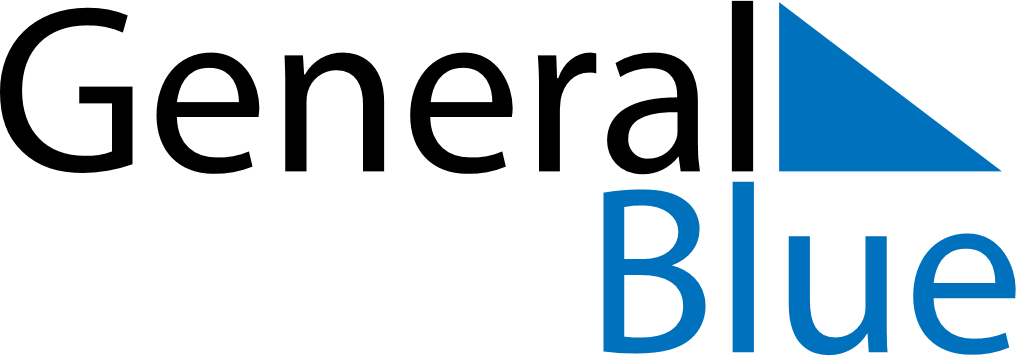 October 2024October 2024October 2024October 2024October 2024October 2024Ytteresse, Ostrobothnia, FinlandYtteresse, Ostrobothnia, FinlandYtteresse, Ostrobothnia, FinlandYtteresse, Ostrobothnia, FinlandYtteresse, Ostrobothnia, FinlandYtteresse, Ostrobothnia, FinlandSunday Monday Tuesday Wednesday Thursday Friday Saturday 1 2 3 4 5 Sunrise: 7:36 AM Sunset: 6:58 PM Daylight: 11 hours and 21 minutes. Sunrise: 7:39 AM Sunset: 6:55 PM Daylight: 11 hours and 15 minutes. Sunrise: 7:42 AM Sunset: 6:51 PM Daylight: 11 hours and 9 minutes. Sunrise: 7:45 AM Sunset: 6:48 PM Daylight: 11 hours and 2 minutes. Sunrise: 7:48 AM Sunset: 6:44 PM Daylight: 10 hours and 56 minutes. 6 7 8 9 10 11 12 Sunrise: 7:51 AM Sunset: 6:41 PM Daylight: 10 hours and 50 minutes. Sunrise: 7:53 AM Sunset: 6:37 PM Daylight: 10 hours and 43 minutes. Sunrise: 7:56 AM Sunset: 6:34 PM Daylight: 10 hours and 37 minutes. Sunrise: 7:59 AM Sunset: 6:30 PM Daylight: 10 hours and 31 minutes. Sunrise: 8:02 AM Sunset: 6:27 PM Daylight: 10 hours and 25 minutes. Sunrise: 8:05 AM Sunset: 6:24 PM Daylight: 10 hours and 18 minutes. Sunrise: 8:08 AM Sunset: 6:20 PM Daylight: 10 hours and 12 minutes. 13 14 15 16 17 18 19 Sunrise: 8:11 AM Sunset: 6:17 PM Daylight: 10 hours and 6 minutes. Sunrise: 8:14 AM Sunset: 6:13 PM Daylight: 9 hours and 59 minutes. Sunrise: 8:17 AM Sunset: 6:10 PM Daylight: 9 hours and 53 minutes. Sunrise: 8:19 AM Sunset: 6:07 PM Daylight: 9 hours and 47 minutes. Sunrise: 8:22 AM Sunset: 6:03 PM Daylight: 9 hours and 40 minutes. Sunrise: 8:25 AM Sunset: 6:00 PM Daylight: 9 hours and 34 minutes. Sunrise: 8:28 AM Sunset: 5:57 PM Daylight: 9 hours and 28 minutes. 20 21 22 23 24 25 26 Sunrise: 8:31 AM Sunset: 5:53 PM Daylight: 9 hours and 21 minutes. Sunrise: 8:34 AM Sunset: 5:50 PM Daylight: 9 hours and 15 minutes. Sunrise: 8:37 AM Sunset: 5:47 PM Daylight: 9 hours and 9 minutes. Sunrise: 8:40 AM Sunset: 5:43 PM Daylight: 9 hours and 2 minutes. Sunrise: 8:43 AM Sunset: 5:40 PM Daylight: 8 hours and 56 minutes. Sunrise: 8:46 AM Sunset: 5:37 PM Daylight: 8 hours and 50 minutes. Sunrise: 8:49 AM Sunset: 5:33 PM Daylight: 8 hours and 43 minutes. 27 28 29 30 31 Sunrise: 7:53 AM Sunset: 4:30 PM Daylight: 8 hours and 37 minutes. Sunrise: 7:56 AM Sunset: 4:27 PM Daylight: 8 hours and 31 minutes. Sunrise: 7:59 AM Sunset: 4:24 PM Daylight: 8 hours and 25 minutes. Sunrise: 8:02 AM Sunset: 4:21 PM Daylight: 8 hours and 18 minutes. Sunrise: 8:05 AM Sunset: 4:17 PM Daylight: 8 hours and 12 minutes. 